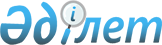 "2019-2021 жылдарға арналған аудандық бюджет туралы" Қазалы аудандық мәслихатының 2018 жылғы 25 желтоқсандағы №255 шешіміне өзгерістер мен толықтырулар енгізу туралы
					
			Мерзімі біткен
			
			
		
					Қызылорда облысы Қазалы аудандық мәслихатының 2019 жылғы 9 желтоқсандағы № 333 шешімі. Қызылорда облысының Әділет департаментінде 2019 жылғы 11 желтоқсанда № 7020 болып тіркелді. Мерзімі біткендіктен қолданыс тоқтатылды
      "Қазақстан Республикасының Бюджет кодексі" Қазақстан Республикасының 2008 жылғы 4 желтоқсандағы кодексінің 106-бабының 4-тармағына, "Қазақстан Республикасындағы жергілікті мемлекеттік басқару және өзін-өзі басқару туралы" Қазақстан Республикасының 2001 жылғы 23 қаңтардағы Заңының 6-бабының 1-тармағының 1) тармақшасына сәйкес Қазалы аудандық мәслихаты ШЕШІМ ҚАБЫЛДАДЫ:
      1. "2019-2021 жылдарға арналған аудандық бюджет туралы" Қазалы аудандық мәслихатының 2018 жылғы 25 желтоқсандағы № 255 шешіміне (нормативтік құқықтық актілерді мемлекеттік тіркеу Тізілімінде 6598 нөмірімен тіркелген, 2019 жылғы 15 қаңтарда Қазақстан Республикасының нормативтік құқықтық актілердің эталондық бақылау банкінде жарияланған) мынадай өзгерістер мен толықтырулар енгізілсін:
      1-тармақ жаңа редакцияда жазылсын:
      "1. 2019-2021 жылдарға арналған аудандық бюджет тиісінше 1, 2 және 3 - қосымшаларға сәйкес, оның ішінде 2019 жылға мынадай көлемдерде бекітілсін:
      1) кірістер – 22222733,8 мың теңге, оның ішінде:
      салықтық түсімдер – 1280327 мың теңге;
      салықтық емес түсімдер – 20277 мың теңге;
      негізгі капиталды сатудан түсетін түсімдер – 37725 мың теңге;
      трансферттер түсімдері – 20884404,8 мың теңге;
      2) шығындар – 22460387,2 мың теңге;
      3) таза бюджеттік кредиттеу – 143840,4 мың теңге;
      бюджеттік кредиттер – 246187,4 мың теңге;
      бюджеттік кредиттерді өтеу – 102347 мың теңге;
      4) қаржы активтерімен операциялар бойынша сальдо – 0;
      қаржы активтерін сатып алу – 0;
      мемлекеттің қаржы активтерін сатудан түсетін түсімдер – 0;
      5) бюджет тапшылығы (профициті) – -381493,8 мың теңге;
      6) бюджет тапшылығын қаржыландыру (профицитін пайдалану) – 381493,8 мың теңге.";
      4-тармақтың 3), 7), 8), 15), 19), 20), 21) тармақшалары жаңа редакцияда жазылсын:
      "3) еңбек нарығын дамытуға 84856,8 мың теңге;
      7) өңірге қажет мамандықтар бойынша әлеуметтік тұрғыдан халықтың осал тобы қатарынан білім алушы студенттерге әлеуметтік көмек көрсетуге 19165 мың теңге;
      8) туберкулез ауруының қолдаушы фазасында емделіп жүрген науқастарға әлеуметтік көмек көрсетуге 25915 мың теңге;
      15) су шаруашылығы нысандарын құжаттандыруға 24540,9 мың теңге;
      19) білім саласы бойынша көпбалалы және аз қамтылған отбасыларына қосымша көмек көрсетуге 33504,3 мың теңге;
      20) "Е-Халық" ақпараттық жүйесінің модификациялануына байланысты халықты жұмыспен қамту орталықтарын, аудандық маңызы бар қала, кент, ауылдық округ әкімдерінің аппараттарын компьютерлік техникамен жабдықтауға 14220 мың теңге;
      21) мемлекеттік атаулы әлеуметтік көмекті төлеуге 30705 мың теңге.";
      5-тармақтың 12), 14) тармақшалары жаңа редакцияда жазылсын:
      "12) ең төменгі жалақы мөлшерінің өзгеруіне байланысты азаматтық қызметшілердің жекелеген санаттарының, мемлекеттік бюджет қаражаты есебінен ұсталатын ұйымдар қызметкерлерінің жалақысын көтеруге 1645790 мың теңге;
      14) көлік инфрақұрылымын күрделі және орташа жөндеуге 1456816 мың теңге.";
      6-тармақтың 1), 4), 6) тармақшалары жаңа редакцияда жазылсын:
      "1) инженерлік-коммуникациялық инфрақұрылымды дамыту және (немесе) жайластыруға 428462 мың теңге;
      4) коммуналдық тұрғын үй қорының тұрғын үйлерін салу және (немесе) реконструкциялауға 94063 мың теңге;
      6) жылу-энергетикалық жүйесін дамытуға 246614 мың теңге.";
      6-тармақ жаңа мазмұндағы 7) тармақшамен толықтырылсын:
      "7) Өңірлерді дамытудың 2020 жылға дейінгі бағдарламасы шеңберінде инженерлік инфрақұрылымды дамытуға 13671 мың теңге.".
      Аталған шешімнің 1, 6 - қосымшалары осы шешімнің 1, 2 - қосымшаларына сәйкес жаңа редакцияда жазылсын.
      2. Осы шешім 2019 жылғы 1 қаңтардан бастап қолданысқа енгізіледі және ресми жариялауға жатады. 2019 жылға арналған аудандық бюджет Ауылдық округ әкімі аппараттары бюджеттік бағдарлама әкімшілері бойынша 2019 жылға арналған жеке жоспарларының қаржылар көлемі
					© 2012. Қазақстан Республикасы Әділет министрлігінің «Қазақстан Республикасының Заңнама және құқықтық ақпарат институты» ШЖҚ РМК
				
      Қазалы аудандық мәслихатының кезектентыс XLIX сессиясының төрағасы

Қ. Әлімбай

      Қазалы аудандық мәслихат хатшысы

К. НАЗЫМБЕКОВ
Қазалы аудандық мәслихатының 2019 жылғы 9 желтоқсаны № 333 шешіміне 1-қосымшаҚазалы аудандық мәслихатының 2018 жылғы "25" желтоқсандағы ХХХV сессиясының №255 шешіміне 1-қосымша
Санаты
Санаты
Санаты
Атауы
 Сомасы, мың теңге
Сыныбы
Iшкi сыныбы
1. Кірістер
22222733,8
1
Салықтық түсімдер
1280327
01
Табыс салығы 
322135
2
Жеке табыс салығы
322135
03
Әлеуметтiк салық 
331972
1
Әлеуметтік салық 
331972
04
Меншiкке салынатын салықтар
596649
1
Мүлiкке салынатын салықтар 
573009
3
Жер салығы 
1816
4
Көлiк құралдарына салынатын салық 
21429
5
Бірыңғай жер салығы 
395
05
Тауарларға, жұмыстарға және қызметтерге салынатын iшкi салықтар 
23121
2
Акциздер 
6046
3
Табиғи және басқа да ресурстарды пайдаланғаны үшiн түсетiн түсiмдер
4706
4
Кәсiпкерлiк және кәсiби қызметтi жүргiзгенi үшiн алынатын алымдар
11999
5
Ойын бизнесіне салық 
370
08
Заңдық маңызы бар әрекеттерді жасағаны және (немесе) оған уәкілеттігі бар мемлекеттік органдар немесе лауазымды адамдар құжаттар бергені үшін алынатын міндетті төлемдер
6450
1
Мемлекеттік баж
6450
2
Салықтық емес түсiмдер
20277
01
Мемлекеттік меншіктен түсетін кірістер
4596
5
Мемлекет меншігіндегі мүлікті жалға беруден түсетін кірістер
4466
7
Мемлекеттік бюджеттен берілген кредиттер бойынша сыйақылар
130
04
Мемлекеттік бюджеттен қаржыландырылатын, сондай-ақ Қазақстан Республикасы Ұлттық Банкінің бюджетінен (шығыстар сметасынан) қамтылатын және қаржыландырылатын мемлекеттік мекемелер салатын айыппұлдар, өсімпұлдар, санкциялар, өндіріп алулар
10720
1
Мұнай секторы ұйымдарынан түсетін түсімдерді қоспағанда, мемлекеттік бюджеттен қаржыландырылатын, сондай-ақ Қазақстан Республикасы Ұлттық Банкінің бюджетінен (шығыстар сметасынан) қамтылатын және қаржыландырылатын мемлекеттік мекемелер салатын айыппұлдар, өсімпұлдар, санкциялар, өндіріп алулар
10720
06
Басқа да салықтық емес түсiмдер 
4961
1
Басқа да салықтық емес түсiмдер 
4961
3
Негізгі капиталды сатудан түсетін түсімдер
37725
01
Мемлекеттік мекемелерге бекітілген мемлекеттік мүлікті сату
2677
1
Мемлекеттік мекемелерге бекітілген мемлекеттік мүлікті сату
2677
03
Жердi және материалдық емес активтердi сату
35048
1
Жерді сату
33611
2
Материалдық емес активтерді сату
1437
4
Трансферттердің түсімдері
20884404,8
01
Төмен тұрған мемлекеттiк басқару органдарынан трансферттер 
2671,9
3
Аудандық маңызы бар қалалардың, ауылдардың, кенттердің, ауылдық округтардың бюджеттерінен трансферттер
2671,9
02
Мемлекеттiк басқарудың жоғары тұрған органдарынан түсетiн трансферттер
20881732,9
2
Облыстық бюджеттен түсетiн трансферттер
20881732,9
Функционалдық топ
Функционалдық топ
Функционалдық топ
Атауы
Бюджеттік бағдарламалардың әкiмшiсi
Бюджеттік бағдарламалардың әкiмшiсi
Атауы
Бағдарлама
Атауы
2. Шығындар
22460387,2
1
Жалпы сипаттағы мемлекеттiк қызметтер
2219808,2
112
Аудан (облыстық маңызы бар қала) мәслихатының аппараты
31794
001
Аудан (облыстық маңызы бар қала) мәслихатының қызметін қамтамасыз ету жөніндегі қызметтер
31024
003
Мемлекеттік органның күрделі шығыстары
770
122
Аудан (облыстық маңызы бар қала) әкімінің аппараты
191880
001
Аудан (облыстық маңызы бар қала) әкімінің қызметін қамтамасыз ету жөніндегі қызметтер
171979
003
Мемлекеттік органның күрделі шығыстары
19901
123
Қаладағы аудан, аудандық маңызы бар қала, кент, ауыл, ауылдық округ әкімінің аппараты
436384,6
001
Қаладағы аудан, аудандық маңызы бар қаланың, кент, ауыл, ауылдық округ әкімінің қызметін қамтамасыз ету жөніндегі қызметтер
388788,6
022
Мемлекеттік органның күрделі шығыстары
35328
032
Ведомстволық бағыныстағы мемлекеттік мекемелер мен ұйымдардың күрделі шығыстары
12268
452
Ауданның (облыстық маңызы бар қаланың) қаржы бөлімі
47761
001
Ауданның (облыстық маңызы бар қаланың) бюджетін орындау және коммуналдық меншігін басқару саласындағы мемлекеттік саясатты іске асыру жөніндегі қызметтер
32279
010
Жекешелендіру, коммуналдық меншікті басқару, жекешелендіруден кейінгі қызмет және осыған байланысты дауларды реттеу
561
018
Мемлекеттік органның күрделі шығыстары
3712
113
Жергілікті бюджеттерден берілетін ағымдағы нысаналы трансферттер
11209
805
Ауданның (облыстық маңызы бар қаланың) мемлекеттік сатып алу бөлімі
23513
001
Жергілікті деңгейде мемлекеттік сатып алу саласындағы мемлекеттік саясатты іске асыру жөніндегі қызметтер
23513
453
Ауданның (облыстық маңызы бар қаланың) экономика және бюджеттік жоспарлау бөлімі
33616
001
Экономикалық саясатты, мемлекеттік жоспарлау жүйесін қалыптастыру және дамыту саласындағы мемлекеттік саясатты іске асыру жөніндегі қызметтер
32862
004
Мемлекеттік органның күрделі шығыстары
754
458
Ауданның (облыстық маңызы бар қаланың) тұрғын үй-коммуналдық шаруашылығы, жолаушылар көлігі және автомобиль жолдары бөлімі
549125,3
001
Жергілікті деңгейде тұрғын үй-коммуналдық шаруашылығы, жолаушылар көлігі және автомобиль жолдары саласындағы мемлекеттік саясатты іске асыру жөніндегі қызметтер
71836
013
Мемлекеттік органның күрделі шығыстары
1170
113
Жергілікті бюджеттерден берілетін ағымдағы нысаналы трансферттер
476119,3
472
Ауданның (облыстық маңызы бар қаланың) құрылыс, сәулет және қала құрылысы бөлімі
796156,3
040
Мемлекеттік органдардың объектілерін дамыту
796156,3
493
Ауданның (облыстық маңызы бар қаланың) кәсіпкерлік, өнеркәсіп және туризм бөлімі
18587
001
Жергілікті деңгейде кәсіпкерлікті, өнеркәсіпті және туризмді дамыту саласындағы мемлекеттік саясатты іске асыру жөніндегі қызметтер
18587
801
Ауданның (облыстық маңызы бар қаланың) жұмыспен қамту, әлеуметтік бағдарламалар және азаматтық хал актілерін тіркеу бөлімі 
90991
001
Жергілікті деңгейде жұмыспен қамту, әлеуметтік бағдарламалар және азаматтық хал актілерін тіркеу саласындағы мемлекеттік саясатты іске асыру жөніндегі қызметтер
86767
032
Ведомстволық бағыныстағы мемлекеттік мекемелер мен ұйымдардың күрделі шығыстары
4224
2
Қорғаныс
32717
122
Аудан (облыстық маңызы бар қала) әкімінің аппараты
9429
005
Жалпыға бірдей әскери міндетті атқару шеңберіндегі іс-шаралар
9429
122
Аудан (облыстық маңызы бар қала) әкімінің аппараты
23288
006
Аудан (облыстық маңызы бар қала) ауқымындағы төтенше жағдайлардың алдын алу және оларды жою
22162
007
Аудандық (қалалық) ауқымдағы дала өрттерінің, сондай-ақ мемлекеттік өртке қарсы қызмет органдары құрылмаған елдi мекендерде өрттердің алдын алу және оларды сөндіру жөніндегі іс-шаралар
1126
3
Қоғамдық тәртіп, қауіпсіздік, құқықтық, сот, қылмыстық-атқару қызметі
4310
458
Ауданның (облыстық маңызы бар қаланың) тұрғын үй-коммуналдық шаруашылығы, жолаушылар көлігі және автомобиль жолдары бөлімі
4310
021
Елдi мекендерде жол қозғалысы қауiпсiздiгін қамтамасыз ету
4310
4
Бiлiм беру
10043465,4
123
Қаладағы аудан, аудандық маңызы бар қала, кент, ауыл, ауылдық округ әкімінің аппараты
459014
041
Мектепке дейінгі білім беру ұйымдарында мемлекеттік білім беру тапсырысын іске асыруға
459014
464
Ауданның (облыстық маңызы бар қаланың) білім бөлімі
557587,9
009
Мектепке дейінгі тәрбие мен оқыту ұйымдарының қызметін қамтамасыз ету
136416
040
Мектепке дейінгі білім беру ұйымдарында мемлекеттік білім беру тапсырысын іске асыруға
421171,9
472
Ауданның (облыстық маңызы бар қаланың) құрылыс, сәулет және қала құрылысы бөлімі
263
037
Мектепке дейiнгi тәрбие және оқыту объектілерін салу және реконструкциялау
263
464
Ауданның (облыстық маңызы бар қаланың) білім бөлімі
8602487,3
003
Жалпы білім беру
8307614,3
006
Балаларға қосымша білім беру
294873
465
Ауданның (облыстық маңызы бар қаланың) дене шынықтыру және спорт бөлімі
80893
017
Балалар мен жасөспірімдерге спорт бойынша қосымша білім беру
80893
464
Ауданның (облыстық маңызы бар қаланың) білім бөлімі
343220,2
001
Жергілікті деңгейде білім беру саласындағы мемлекеттік саясатты іске асыру жөніндегі қызметтер
28901
004
Ауданның (облыстық маңызы бар қаланың) мемлекеттік білім беру мекемелерінде білім беру жүйесін ақпараттандыру
10656
005
Ауданның (облыстық маңызы бар қаланың) мемлекеттік білім беру мекемелер үшін оқулықтар мен оқу-әдiстемелiк кешендерді сатып алу және жеткізу
173682,2
007
Аудандық (қалалық) ауқымдағы мектеп олимпиадаларын және мектептен тыс іс-шараларды өткiзу
870
015
Жетім баланы (жетім балаларды) және ата-аналарының қамқорынсыз қалған баланы (балаларды) күтіп-ұстауға қамқоршыларға (қорғаншыларға) ай сайынға ақшалай қаражат төлемі
19140
029
Балалар мен жасөспірімдердің психикалық денсаулығын зерттеу және халыққа психологиялық-медициналық-педагогикалық консультациялық көмек көрсету
33389
067
Ведомстволық бағыныстағы мемлекеттік мекемелер мен ұйымдардың күрделі шығыстары
49915
113
Жергілікті бюджеттерден берілетін ағымдағы нысаналы трансферттер
26667
5
Денсаулық сақтау
170
123
Қаладағы аудан, аудандық маңызы бар қала, кент, ауыл, ауылдық округ әкімінің аппараты
170
002
Шұғыл жағдайларда сырқаты ауыр адамдарды дәрігерлік көмек көрсететін ең жақын денсаулық сақтау ұйымына дейін жеткізуді ұйымдастыру
170
6
Әлеуметтiк көмек және әлеуметтiк қамсыздандыру
1613950,4
464
Ауданның (облыстық маңызы бар қаланың) білім бөлімі
5092
030
Патронат тәрбиешілерге берілген баланы (балаларды) асырап бағу 
5092
801
Ауданның (облыстық маңызы бар қаланың) жұмыспен қамту, әлеуметтік бағдарламалар және азаматтық хал актілерін тіркеу бөлімі 
839521
010
Мемлекеттік атаулы әлеуметтік көмек
839521
801
Ауданның (облыстық маңызы бар қаланың) жұмыспен қамту, әлеуметтік бағдарламалар және азаматтық хал актілерін тіркеу бөлімі 
740778,8
004
Жұмыспен қамту бағдарламасы
397356,8
005
Қайтыс болған Совет Одағының батырларын, "Халық қаһармандарын", Социалистік Еңбек ерлерін, Даңқ Орденінің үш дәрежесімен және "Отан" орденімен марапатталған соғыс ардагерлері мен мүгедектерін жерлеу рәсімдері бойынша қызмет көрсету
88
006
Ауылдық жерлерде тұратын денсаулық сақтау, білім беру, әлеуметтік қамтамасыз ету, мәдениет, спорт және ветеринар мамандарына отын сатып алуға Қазақстан Республикасының заңнамасына сәйкес әлеуметтік көмек көрсету
38946
007
Тұрғын үйге көмек көрсету
2694
008
1999 жылдың 26 шілдесінде "Отан", "Даңқ" ордендерімен марапатталған, "Халық Қаһарманы" атағын және республиканың құрметті атақтарын алған азаматтарды әлеуметтік қолдау
455
009
Үйден тәрбиеленіп оқытылатын мүгедек балаларды материалдық қамтамасыз ету
3675
011
Жергілікті өкілетті органдардың шешімі бойынша мұқтаж азаматтардың жекелеген топтарына әлеуметтік көмек
99700
014
Мұқтаж азаматтарға үйде әлеуметтiк көмек көрсету
58691
017
Оңалтудың жеке бағдарламасына сәйкес мұқтаж мүгедектердi мiндеттi гигиеналық құралдармен қамтамасыз ету, қозғалуға қиындығы бар бірінші топтағы мүгедектерге жеке көмекшінің және есту бойынша мүгедектерге қолмен көрсететiн тіл маманының қызметтерін ұсыну 
82703
023
Жұмыспен қамту орталықтарының қызметін қамтамасыз ету
56470
801
Ауданның (облыстық маңызы бар қаланың) жұмыспен қамту, әлеуметтік бағдарламалар және азаматтық хал актілерін тіркеу бөлімі 
28558,6
018
Жәрдемақыларды және басқа да әлеуметтік төлемдерді есептеу, төлеу мен жеткізу бойынша қызметтерге ақы төлеу
5721
050
Қазақстан Республикасында мүгедектердің құқықтарын қамтамасыз етуге және өмір сүру сапасын жақсарту 
22837,6
7
Тұрғын үй-коммуналдық шаруашылық
2669896,5
458
Ауданның (облыстық маңызы бар қаланың) тұрғын үй-коммуналдық шаруашылығы, жолаушылар көлігі және автомобиль жолдары бөлімі
476
049
Көп пәтерлі тұрғын үйлерде энергетикалық аудит жүргізу
476
472
Ауданның (облыстық маңызы бар қаланың) құрылыс, сәулет және қала құрылысы бөлімі
2238243
003
Коммуналдық тұрғын үй қорының тұрғын үйін жобалау және (немесе) салу, реконструкциялау
551079
004
Инженерлік-коммуникациялық инфрақұрылымды жобалау, дамыту және (немесе) жайластыру
1687164
123
Қаладағы аудан, аудандық маңызы бар қала, кент, ауыл, ауылдық округ әкімінің аппараты
8978
014
Елді мекендерді сумен жабдықтауды ұйымдастыру
8978
458
Ауданның (облыстық маңызы бар қаланың) тұрғын үй-коммуналдық шаруашылығы, жолаушылар көлігі және автомобиль жолдары бөлімі
244003,5
027
Ауданның (облыстық маңызы бар қаланың) коммуналдық меншігіндегі газ жүйелерін қолдануды ұйымдастыру
145978
058
Елді мекендердегі сумен жабдықтау және су бұру жүйелерін дамыту
98025,5
472
Ауданның (облыстық маңызы бар қаланың) құрылыс, сәулет және қала құрылысы бөлімі
3513
005
Коммуналдық шаруашылығын дамыту
3513
123
Қаладағы аудан, аудандық маңызы бар қала, кент, ауыл, ауылдық округ әкімінің аппараты
82579
008
Елді мекендердегі көшелерді жарықтандыру
35081
011
Елді мекендерді абаттандыру мен көгалдандыру
47498
458
Ауданның (облыстық маңызы бар қаланың) тұрғын үй-коммуналдық шаруашылығы, жолаушылар көлігі және автомобиль жолдары бөлімі 
92104
015
Елдi мекендердегі көшелердi жарықтандыру 
1011
018
Елдi мекендердi абаттандыру және көгалдандыру
91093
8
Мәдениет, спорт, туризм және ақпараттық кеңістiк
788522
123
Қаладағы аудан, аудандық маңызы бар қала, кент, ауыл, ауылдық округ әкімінің аппараты
239351
006
Жергілікті деңгейде мәдени-демалыс жұмыстарын қолдау 
239351
455
Ауданның (облыстық маңызы бар қаланың) мәдениет және тілдерді дамыту бөлімі
121970
003
Мәдени-демалыс жұмысын қолдау
117659
009
Тарихи-мәдени мұра ескерткіштерін сақтауды және оларға қолжетімділікті қамтамасыз ету
4311
472
Ауданның (облыстық маңызы бар қаланың) құрылыс, сәулет және қала құрылысы бөлімі
224
011
Мәдениет объектілерін дамыту
224
465
Ауданның (облыстық маңызы бар қаланың) дене шынықтыру және спорт бөлімі
173345
001
Жергілікті деңгейде дене шынықтыру және спорт саласындағы мемлекеттік саясатты іске асыру жөніндегі қызметтер
17454
004
Мемлекеттік органның күрделі шығыстары
819
005
Ұлттық және бұқаралық спорт түрлерін дамыту
89895
006
Аудандық (облыстық маңызы бар қалалық) деңгейде спорттық жарыстар өткiзу
9410
007
Әртүрлi спорт түрлерi бойынша аудан (облыстық маңызы бар қала) құрама командаларының мүшелерiн дайындау және олардың облыстық спорт жарыстарына қатысуы
26424
032
Ведомстволық бағыныстағы мемлекеттік мекемелер мен ұйымдардың күрделі шығыстары
29343
472
Ауданның (облыстық маңызы бар қаланың) құрылыс, сәулет және қала құрылысы бөлімі
2687
008
Cпорт объектілерін дамыту
2687
455
Ауданның (облыстық маңызы бар қаланың) мәдениет және тілдерді дамыту бөлімі
131193
006
Аудандық (қалалық) кiтапханалардың жұмыс iстеуi
130578
007
Мемлекеттiк тiлдi және Қазақстан халқының басқа да тiлдерін дамыту
615
456
Ауданның (облыстық маңызы бар қаланың) ішкі саясат бөлімі
17980
002
Мемлекеттік ақпараттық саясат жүргізу жөніндегі қызметтер
17980
455
Ауданның (облыстық маңызы бар қаланың) мәдениет және тілдерді дамыту бөлімі
46898
001
Жергілікті деңгейде тілдерді және мәдениетті дамыту саласындағы мемлекеттік саясатты іске асыру жөніндегі қызметтер
20855
010
Мемлекеттік органның күрделі шығыстары
1500
032
Ведомстволық бағыныстағы мемлекеттік мекемелер мен ұйымдардың күрделі шығыстары
20755
113
Жергілікті бюджеттерден берілетін ағымдағы нысаналы трансферттер
3788
456
Ауданның (облыстық маңызы бар қаланың) ішкі саясат бөлімі
54874
001
Жергілікті деңгейде ақпарат, мемлекеттілікті нығайту және азаматтардың әлеуметтік сенімділігін қалыптастыру саласында мемлекеттік саясатты іске асыру жөніндегі қызметтер
37430
003
Жастар саясаты саласында іс-шараларды іске асыру
16565
006
Мемлекеттік органның күрделі шығыстары
879
9
Отын-энергетика кешенi және жер қойнауын пайдалану
1048862
472
Ауданның (облыстық маңызы бар қаланың) құрылыс, сәулет және қала құрылысы бөлімі
1048862
009
Жылу-энергетикалық жүйені дамыту
1048862
10
Ауыл, су, орман, балық шаруашылығы, ерекше қорғалатын табиғи аумақтар, қоршаған ортаны және жануарлар дүниесін қорғау, жер қатынастары
328911,3
462
Ауданның (облыстық маңызы бар қаланың) ауыл шаруашылығы бөлімі
51969,3
001
Жергілікті деңгейде ауыл шаруашылығы саласындағы мемлекеттік саясатты іске асыру жөніндегі қызметтер
51969,3
472
Ауданның (облыстық маңызы бар қаланың) құрылыс, сәулет және қала құрылысы бөлімі
40217
010
Ауыл шаруашылығы объектілерін дамыту
40217
473
Ауданның (облыстық маңызы бар қаланың) ветеринария бөлімі
161284
001
Жергілікті деңгейде ветеринария саласындағы мемлекеттік саясатты іске асыру жөніндегі қызметтер
34255
006
Ауру жануарларды санитарлық союды ұйымдастыру
1113
007
Қаңғыбас иттер мен мысықтарды аулауды және жоюды ұйымдастыру
6372
008
Алып қойылатын және жойылатын ауру жануарлардың, жануарлардан алынатын өнімдер мен шикізаттың құнын иелеріне өтеу
984
009
Жануарлардың энзоотиялық аурулары бойынша ветеринариялық іс-шараларды жүргізу
8523
010
Ауыл шаруашылығы жануарларын сәйкестендіру жөніндегі іс-шараларды өткізу
2046
011
Эпизоотияға қарсы іс-шаралар жүргізу
107095
032
Ведомстволық бағыныстағы мемлекеттік мекемелер мен ұйымдардың күрделі шығыстары
896
463
Ауданның (облыстық маңызы бар қаланың) жер қатынастары бөлімі
25785
001
Аудан (облыстық маңызы бар қала) аумағында жер қатынастарын реттеу саласындағы мемлекеттік саясатты іске асыру жөніндегі қызметтер
21521
006
Аудандардың, облыстық маңызы бар, аудандық маңызы бар қалалардың, кенттердiң, ауылдардың, ауылдық округтердiң шекарасын белгiлеу кезiнде жүргiзiлетiн жерге орналастыру
1890
007
Мемлекеттік органның күрделі шығыстары 
2374
462
Ауданның (облыстық маңызы бар қаланың) ауыл шаруашылығы бөлімі
49656
099
Мамандарға әлеуметтік қолдау көрсету жөніндегі шараларды іске асыру
49656
11
Өнеркәсіп, сәулет, қала құрылысы және құрылыс қызметі
58313
472
Ауданның (облыстық маңызы бар қаланың) құрылыс, сәулет және қала құрылысы бөлімі
58313
001
Жергілікті деңгейде құрылыс, сәулет және қала құрылысы саласындағы мемлекеттік саясатты іске асыру жөніндегі қызметтер
38745
013
Аудан аумағында қала құрылысын дамытудың кешенді схемаларын, аудандық (облыстық) маңызы бар қалалардың, кенттердің және өзге де ауылдық елді мекендердің бас жоспарларын әзірлеу
19568
12
Көлiк және коммуникация
1880430
123
Қаладағы аудан, аудандық маңызы бар қала, кент, ауыл, ауылдық округ әкімінің аппараты
2808
013
Аудандық маңызы бар қалаларда, кенттерде, ауылдарда, ауылдық округтерде автомобиль жолдарының жұмыс істеуін қамтамасыз ету
2808
458
Ауданның (облыстық маңызы бар қаланың) тұрғын үй-коммуналдық шаруашылығы, жолаушылар көлігі және автомобиль жолдары бөлімі
1877622
022
Көлік инфрақұрылымын дамыту
77128
023
Автомобиль жолдарының жұмыс істеуін қамтамасыз ету
58515
045
Аудандық маңызы бар автомобиль жолдарын және елді-мекендердің көшелерін күрделі және орташа жөндеу
104469
051
Көлiк инфрақұрылымының басым жобаларын іске асыру
1633552
037
Әлеуметтік маңызы бар қалалық (ауылдық), қала маңындағы және ауданішілік қатынастар бойынша жолаушылар тасымалдарын субсидиялау
3958
13
Басқалар
423476
493
Ауданның (облыстық маңызы бар қаланың) кәсіпкерлік, өнеркәсіп және туризм бөлімі
2014
006
Кәсіпкерлік қызметті қолдау
2014
123
Қаладағы аудан, аудандық маңызы бар қала, кент, ауыл, ауылдық округ әкімінің аппараты
24855
040
Өңірлерді дамытудың 2020 жылға дейінгі бағдарламасы шеңберінде өңірлерді экономикалық дамытуға жәрдемдесу бойынша шараларды іске асыру
24855
452
Ауданның (облыстық маңызы бар қаланың) қаржы бөлімі
206232
012
Ауданның (облыстық маңызы бар қаланың) жергілікті атқарушы органының резерві 
35366
026
Аудандық маңызы бар қала, ауыл, кент, ауылдық округ бюджеттеріне азаматтық қызметшілердің жекелеген санаттарының, мемлекеттік бюджет қаражаты есебінен ұсталатын ұйымдар қызметкерлерінің, қазыналық кәсіпорындар қызметкерлерінің жалақысын көтеруге берілетін ағымдағы нысаналы трансферттер
164075
066
Аудандық маңызы бар қала, ауыл, кент, ауылдық округ бюджеттеріне мемлекеттік әкімшілік қызметшілердің жекелеген санаттарының жалақысын көтеруге берілетін ағымдағы нысаналы трансферттер
6791
458
Ауданның (облыстық маңызы бар қаланың) тұрғын үй-коммуналдық шаруашылығы, жолаушылар көлігі және автомобиль жолдары бөлімі
39925
040
Өңірлерді дамытудың 2020 жылға дейінгі бағдарламасы шеңберінде өңірлерді экономикалық дамытуға жәрдемдесу бойынша шараларды іске асыру
39925
472
Ауданның (облыстық маңызы бар қаланың) құрылыс, сәулет және қала құрылысы бөлімі
150450
077
Өңірлерді дамытудың 2020 жылға дейінгі бағдарламасы шеңберінде инженерлік инфрақұрылымды дамыту
150450
14
Борышқа қызмет көрсету
130
452
Ауданның (облыстық маңызы бар қаланың) қаржы бөлімі
130
013
Жергілікті атқарушы органдардың облыстық бюджеттен қарыздар бойынша сыйақылар мен өзге де төлемдерді төлеу бойынша борышына қызмет көрсету
130
15
Трансферттер
1347425,4
452
Ауданның (облыстық маңызы бар қаланың) қаржы бөлімі
1347425,4
006
Пайдаланылмаған (толық пайдаланылмаған) нысаналы трансферттерді қайтару
21846,4
024
Заңнаманы өзгертуге байланысты жоғары тұрған бюджеттің шығындарын өтеуге төменгі тұрған бюджеттен ағымдағы нысаналы трансферттер
509097
038
Субвенциялар
765352
051
Жергілікті өзін-өзі басқару органдарына берілетін трансферттер
51130
3. Таза бюджеттік кредиттеу
143840,4
Бюджеттік кредиттер
246187,4
10
Ауыл, су, орман, балық шаруашылығы, ерекше қорғалатын табиғи аумақтар, қоршаған ортаны және жануарлар дүниесін қорғау, жер қатынастары
246187,4
462
Ауданның (облыстық маңызы бар қаланың) ауыл шаруашылығы бөлімі
246187,4
008
Мамандарды әлеуметтік қолдау шараларын іске асыру үшін бюджеттік кредиттер
246187,4
Бюджеттік кредиттерді өтеу
102347
5
Бюджеттік кредиттерді өтеу
102347
01
Бюджеттік кредиттерді өтеу
102347
1
Мемлекеттік бюджеттен берілген бюджеттік кредиттерді өтеу
102347
4. Қаржы активтерімен операциялар бойынша сальдо
0
Қаржы активтерін сатып алу
0
Мемлекеттің қаржы активтерін сатудан түсетін түсімдер
0
5. Бюджет тапшылығы (профициті)
-381493,8
6.Бюджет тапшылығын қаржыландыру (профицитін пайдалану)
381493,8
7
Қарыздар түсімдері
246187,4
01
Мемлекеттік ішкі қарыздар 
246187,4
2
Қарыз алу келісім-шарттары
246187,4
16
Қарыздарды өтеу
102347
452
Ауданның (облыстық маңызы бар қаланың) қаржы бөлімі
102347
008
Жергілікті атқарушы органның жоғары тұрған бюджет алдындағы борышын өтеу
102347
8
Бюджет қаражатының пайдаланылатын қалдықтары
237653,4
01
Бюджет қаражаты қалдықтары
237653,4
1
Бюджет қаражатының бос қалдықтары
237653,4Қазалы аудандық мәслихатының 2019 жылғы 9 желтоқсаны № 333 шешіміне 2-қосымшаҚазалы аудандық мәслихатының 2018 жылғы "25" желтоқсандағы ХХХV сессиясының №255 шешіміне 6-қосымша
Функционалдық топ
Функционалдық топ
Функционалдық топ
Функционалдық топ
Сомасы, мың теңге
Бюджеттік бағдарламалардың әкiмшiсi
Бюджеттік бағдарламалардың әкiмшiсi
Бюджеттік бағдарламалардың әкiмшiсi
Сомасы, мың теңге
Бағдарлама
Бағдарлама
Сомасы, мың теңге
Атауы
Сомасы, мың теңге
Шығындар
1254139,6
1
Жалпы сипаттағы мемлекеттiк қызметтер 
436384,6
123
Қаладағы аудан, аудандық маңызы бар қала, кент, ауыл, ауылдық округ әкімінің аппараты
436384,6
001
Қаладағы аудан, аудандық маңызы бар қала, кент, ауыл, ауылдық округ әкімінің қызметін қамтамасыз ету жөніндегі қызметтер
388788,6
Алға ауылдық округі әкімінің аппараты 
21855
Құмжиек ауылдық округі әкімінің аппараты 
29206
Көларық ауылдық округі әкімінің аппараты 
26412
Бозкөл ауылдық округі әкімінің аппараты 
18051
Сарыкөл ауылдық округі әкімінің аппараты 
18677
Арықбалық ауылдық округі әкімінің аппараты 
26712,9
Майлыбас ауылдық округі әкімінің аппараты
23157
Қызылқұм ауылдық округі әкімінің аппараты 
22049
Мұратбаев ауылдық округі әкімінің аппараты 
27281
Басықара ауылдық округі әкімінің аппараты 
31407
Қарашенгел ауылдық округі әкімінің аппараты 
27148
Өркендеу ауылдық округі әкімінің аппараты 
23546,2
Тасарық ауылдық округі әкімінің аппараты
18788
Бірлік ауылдық округі әкімінің аппараты
16447
Ақжона ауылдық округі әкімінің аппараты
19245,5
Шәкен ауылдық округі әкімінің аппараты
20198
Сарбұлақ ауылдық округі әкімінің аппараты
18608
022
Мемлекеттік органның күрделі шығыстары
35328
Алға ауылдық округі әкімінің аппараты 
791
Құмжиек ауылдық округі әкімінің аппараты 
741
Көларық ауылдық округі әкімінің аппараты 
5840
Бозкөл ауылдық округі әкімінің аппараты 
791
Сарыкөл ауылдық округі әкімінің аппараты 
598
Арықбалық ауылдық округі әкімінің аппараты 
2250
Майлыбас ауылдық округі әкімінің аппараты
2577
Қызылқұм ауылдық округі әкімінің аппараты 
791
Мұратбаев ауылдық округі әкімінің аппараты 
10791
Басықара ауылдық округі әкімінің аппараты 
4471
Қарашенгел ауылдық округі әкімінің аппараты 
791
Өркендеу ауылдық округі әкімінің аппараты 
791
Тасарық ауылдық округі әкімінің аппараты
791
Бірлік ауылдық округі әкімінің аппараты
791
Ақжона ауылдық округі әкімінің аппараты
791
Шәкен ауылдық округі әкімінің аппараты
941
Сарбұлақ ауылдық округі әкімінің аппараты
791
032
Ведомстволық бағыныстағы мемлекеттік мекемелер мен ұйымдардың күрделі шығыстары
12268
Алға ауылдық округі әкімінің аппараты
5000
Көларық ауылдық округі әкімінің аппараты
1100
Арықбалық ауылдық округі әкімінің аппараты
395
Мұратбаев ауылдық округі әкімінің аппараты
5073
Өркендеу ауылдық округі әкімінің аппараты
320
Шәкен ауылдық округі әкімінің аппараты
380
4
Білім беру
459014
123
Қаладағы аудан, аудандық маңызы бар қала, кент, ауыл, ауылдық округ әкімінің аппараты
459014
041
Мектепке дейінгі білім беру ұйымдарында мемлекеттік білім беру тапсырысын іске асыруға
459014
Алға ауылдық округі әкімінің аппараты 
29146
Бозкөл ауылдық округі әкімінің аппараты 
30697
Сарыкөл ауылдық округі әкімінің аппараты 
39266
Арықбалық ауылдық округі әкімінің аппараты 
72183
Майлыбас ауылдық округі әкімінің аппараты
33742
Қызылқұм ауылдық округі әкімінің аппараты 
19904
Мұратбаев ауылдық округі әкімінің аппараты 
59488
Басықара ауылдық округі әкімінің аппараты 
47520
Қарашенгел ауылдық округі әкімінің аппараты 
70426
Өркендеу ауылдық округі әкімінің аппараты 
56642
5
Денсаулық сақтау
170
123
Қаладағы аудан, аудандық маңызы бар қала, кент, ауыл, ауылдық округ әкімінің аппараты
170
002
Шұғыл жағдайларда сырқаты ауыр адамдарды дәрігерлік көмек көрсететін ең жақын денсаулық сақтау ұйымына дейін жеткізуді ұйымдастыру
170
Шәкен ауылдық округі әкімінің аппараты
170
7
Тұрғын үй-коммуналдық шаруашылық
91557
123
Қаладағы аудан, аудандық маңызы бар қала, кент, ауыл, ауылдық округ әкімінің аппараты
91557
014
Елді мекендерді сумен жабдықтауды ұйымдастыру
8978
Бозкөл ауылдық округі әкімінің аппараты 
1263
Сарыкөл ауылдық округі әкімінің аппараты 
1255
Майлыбас ауылдық округі әкімінің аппараты
1233
Қызылқұм ауылдық округі әкімінің аппараты 
1594
Шәкен ауылдық округі әкімінің аппараты
2410
Сарбұлақ ауылдық округі әкімінің аппараты
1223
008
Елді мекендердегі көшелерді жарықтандыру
35081
Алға ауылдық округі әкімінің аппараты 
1608
Құмжиек ауылдық округі әкімінің аппараты 
6013
Көларық ауылдық округі әкімінің аппараты 
1058
Бозкөл ауылдық округі әкімінің аппараты 
1185
Сарыкөл ауылдық округі әкімінің аппараты 
828
Арықбалық ауылдық округі әкімінің аппараты 
2233
Майлыбас ауылдық округі әкімінің аппараты
2671
Қызылқұм ауылдық округі әкімінің аппараты 
1194
Мұратбаев ауылдық округі әкімінің аппараты 
4977
Басықара ауылдық округі әкімінің аппараты 
3390
Қарашенгел ауылдық округі әкімінің аппараты 
1172
Өркендеу ауылдық округі әкімінің аппараты 
2810
Тасарық ауылдық округі әкімінің аппараты
1436
Бірлік ауылдық округі әкімінің аппараты
1700
Ақжона ауылдық округі әкімінің аппараты
877
Шәкен ауылдық округі әкімінің аппараты
1011
Сарбұлақ ауылдық округі әкімінің аппараты
918
011
Елді мекендерді абаттандыру мен көгалдандыру
47498
Алға ауылдық округі әкімінің аппараты 
1353
Құмжиек ауылдық округі әкімінің аппараты 
2539
Көларық ауылдық округі әкімінің аппараты 
9052
Бозкөл ауылдық округі әкімінің аппараты 
570
Сарыкөл ауылдық округі әкімінің аппараты 
1898
Арықбалық ауылдық округі әкімінің аппараты 
11113
Майлыбас ауылдық округі әкімінің аппараты
3883
Қызылқұм ауылдық округі әкімінің аппараты 
5123
Мұратбаев ауылдық округі әкімінің аппараты 
4204
Басықара ауылдық округі әкімінің аппараты 
1933
Қарашенгел ауылдық округі әкімінің аппараты 
876
Өркендеу ауылдық округі әкімінің аппараты 
858
Тасарық ауылдық округі әкімінің аппараты
456
Бірлік ауылдық округі әкімінің аппараты
529
Ақжона ауылдық округі әкімінің аппараты
658
Шәкен ауылдық округі әкімінің аппараты
668
Сарбұлақ ауылдық округі әкімінің аппараты
1785
8
Мәдениет, спорт, туризм және ақпараттық кеңістік
239351
123
Қаладағы аудан, аудандық маңызы бар қала, кент, ауыл, ауылдық округ әкімінің аппараты
239351
006
Жергілікті деңгейде мәдени-демалыс жұмыстарын қолдау
239351
Алға ауылдық округі әкімінің аппараты 
14657
Құмжиек ауылдық округі әкімінің аппараты 
14290
Көларық ауылдық округі әкімінің аппараты 
13274
Бозкөл ауылдық округі әкімінің аппараты 
15529
Сарыкөл ауылдық округі әкімінің аппараты 
16372
Арықбалық ауылдық округі әкімінің аппараты 
17128
Майлыбас ауылдық округі әкімінің аппараты
10768
Қызылқұм ауылдық округі әкімінің аппараты 
11375
Мұратбаев ауылдық округі әкімінің аппараты 
12833
Басықара ауылдық округі әкімінің аппараты 
13168
Қарашенгел ауылдық округі әкімінің аппараты 
18713
Өркендеу ауылдық округі әкімінің аппараты 
17564
Тасарық ауылдық округі әкімінің аппараты
22477
Бірлік ауылдық округі әкімінің аппараты
10792
Ақжона ауылдық округі әкімінің аппараты
10381
Шәкен ауылдық округі әкімінің аппараты
9960
Сарбұлақ ауылдық округі әкімінің аппараты
10070
12
Көлiк және коммуникация
2808
123
Қаладағы аудан, аудандық маңызы бар қала, кент, ауыл, ауылдық округ әкімінің аппараты
2808
013
Аудандық маңызы бар қалаларда, кенттерде, ауылдарда, ауылдық округтерде автомобиль жолдарының жұмыс істеуін қамтамасыз ету
2808
Құмжиек ауылдық округі әкімінің аппараты 
840
Шәкен ауылдық округі әкімінің аппараты
1136
Сарбұлақ ауылдық округі әкімінің аппараты
832
13
Басқалар
24855
123
Қаладағы аудан, аудандық маңызы бар қала, кент, ауыл, ауылдық округ әкімінің аппараты
24855
040
Өңірлерді дамытудың 2020 жылға дейінгі бағдарламасы шеңберінде өңірлерді экономикалық дамытуға жәрдемдесу бойынша шараларды іске асыру
24855
Бірлік ауылдық округі әкімінің аппараты
13280
Шәкен ауылдық округі әкімінің аппараты
2597
Сарбұлақ ауылдық округі әкімінің аппараты
8978